Migration and Refugee Services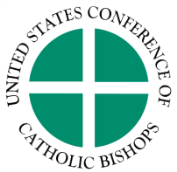 Office of Resettlement Services3211 4th Street NE, Washington, D.C. 20017-1194  Tel: (202) 541-3385 ● Fax: (202) 722-8750 Afghan Placement and Assistance Additional Direct Assistance FundExpense ReportAffiliates approved for the Afghan Placement and Assistance (APA) Additional Direct Assistance (ADA) funding are required to maintain documentation about the use of dollars, which must be utilized for their intended purpose. You will also need to submit an itemized list of payments to USCCB. All expense reports must be signed by your agency’s Resettlement Director. Email completed document to: ClientEmergencyFunding@usccb.org. Please remember to encrypt the email since client PII is included on this form.*All funds must be expended first before submitting this expense report for one complete reimbursement.Itemized List of Expenses:Catholic Charities Agency:Resettlement Director:E-mailApproved Amount ($)Expended Amount ($)SIGNATURECategory of ExpenseCase NumberAmount ($)Date of PaymentRentUtilitiesConnectivityOther (please describe):Total ExpenditureTotal Budget